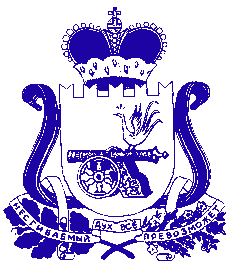 АДМИНИСТРАЦИЯ СМОЛЕНСКОЙ ОБЛАСТИП О С Т А Н О В Л Е Н И Еот  _________________  № ___________ Администрация Смоленской области п о с т а н о в л я е т:Внести в областную государственную программу «Управление имуществом и земельными ресурсами Смоленской области», утвержденную постановлением Администрации Смоленской области от 22.11.2013 № 936 (в редакции постановлений Администрации Смоленской области от 19.05.2014 № 363, от 28.08.2014 № 605, от 03.12.2014 № 814, от 30.12.2014 № 943, от 16.04.2015 № 209, от 06.08.2015 № 490, от 08.09.2015 № 564, от 25.11.2015 № 751, от 16.12.2015 № 810, от 29.12.2015 № 882, от 24.03.2016 № 163, от 29.06.2016 № 367, от 29.07.2016 № 460, от 30.11.2016 № 698, от 27.12.2016 № 777, от 22.03.2017 № 163, от 28.06.2017 № 421, от 22.12.2017 № 891, от 28.02.2018 № 111, от 10.04.2018 № 187, от 27.06.2018 № 428, от 14.09.2018 № 606, от 28.09.2018 № 632, от 14.11.2018 № 724, от 16.11.2018 № 734, от 05.12.2018 № 824, от 21.12.2018 № 912, от 26.02.2019 № 69, от 25.03.2019 № 141, от 30.04.2019 № 261, от 25.07.2019 № 437, от 12.09.2019 № 532, от 08.10.2019 № 588, от 21.11.2019 № 695, от 19.12.2019 № 779, от 11.03.2020 № 110, от 28.04.2020 № 243, от 14.07.2020 № 418, от 21.10.2020 № 620, от 11.12.2020 № 777, от 26.12.2020 № 854, от 25.03.2021 № 175, от 28.04.2021 № 276, от 12.07.2021 № 457, от 15.07.2021 № 463, от 03.09.2021 № 577, от 18.10.2021 № 655, от 26.10.2021 № 679, от 14.12.2021 № 800, от 24.12.2021 № 837, от 31.03.2022 № 197, от 18.05.2022 № 325, от 21.07.2022 № 506, от 06.09.2022 № 634, от 31.10.2022 № 775, от 22.11.2022 № 855, от 20.12.2022 № 968, от 23.03.2023 № 108, от 22.05.2023 № 247), следующие изменения:1) подраздел «Показатели реализации комплекса процессных мероприятий» подраздела «Паспорт комплекса процессных мероприятий «Эффективное и рациональное использование имущества и земельных ресурсов Смоленской области» раздела 3 дополнить пунктами 9 - 11 следующего содержания:2) раздел 4 изложить в следующей редакции:«4. СВЕДЕНИЯо финансировании структурных элементов  областной государственной программы«Управление имуществом и земельными ресурсамиСмоленской области»Временно исполняющий обязанности 	Губернатора Смоленской области                                                                 В.Н. АнохинО внесении изменений в областную государственную программу «Управление имуществом и земельными ресурсами Смоленской области»9.Количество земельных участков из земель сельскохозяйственного назначения, изъятых по решению суда в связи с их ненадлежащим использованием, приобретенных в государственную собственность Смоленской областиединиц022--3.9-10.Количество объектов недвижимости, расположенных на территории Смоленской области, требующих охраны единиц01--3.6-11.Количество объектов капитального строительства, расположенных на территории Смоленской области, в отношении которых проведены работы по разработке проектно-сметной документации и ликвидацииединиц01--3.10-№ п/пНаименованиеУчастник Государст-венной программы Источник финансо-вого обеспече-ния Объем средств на реализацию Государственной программы на очередной финансовый год и плановый период (тыс. рублей)Объем средств на реализацию Государственной программы на очередной финансовый год и плановый период (тыс. рублей)Объем средств на реализацию Государственной программы на очередной финансовый год и плановый период (тыс. рублей)Объем средств на реализацию Государственной программы на очередной финансовый год и плановый период (тыс. рублей)№ п/пНаименованиеУчастник Государст-венной программы Источник финансо-вого обеспече-ния всего2023 год2024 год2025 год123456781. Ведомственный проект «Авторизация систем управления государственным и муниципальным имуществом Смоленской области»1. Ведомственный проект «Авторизация систем управления государственным и муниципальным имуществом Смоленской области»1. Ведомственный проект «Авторизация систем управления государственным и муниципальным имуществом Смоленской области»1. Ведомственный проект «Авторизация систем управления государственным и муниципальным имуществом Смоленской области»1. Ведомственный проект «Авторизация систем управления государственным и муниципальным имуществом Смоленской области»1. Ведомственный проект «Авторизация систем управления государственным и муниципальным имуществом Смоленской области»1. Ведомственный проект «Авторизация систем управления государственным и муниципальным имуществом Смоленской области»1. Ведомственный проект «Авторизация систем управления государственным и муниципальным имуществом Смоленской области»1.1.Осуществлены мероприятия по технической поддержке и обслуживанию автоматизирован-ной системы управления государственным и муниципальным имуществом Смоленской области1.2.Сопровождение единой цифровой платформы автоматизирован-ной системы управления государственным и муниципальным имуществомДепартамент имущест-венных и земельных отношений Смоленской областиобластной бюджет8 688,74 328,74 360,0-Итого по ведомственному проекту Итого по ведомственному проекту областной бюджет8 688,74 328,74 360,0-2. Ведомственный проект «Организация и проведение комплексных кадастровых работ»2. Ведомственный проект «Организация и проведение комплексных кадастровых работ»2. Ведомственный проект «Организация и проведение комплексных кадастровых работ»2. Ведомственный проект «Организация и проведение комплексных кадастровых работ»2. Ведомственный проект «Организация и проведение комплексных кадастровых работ»2. Ведомственный проект «Организация и проведение комплексных кадастровых работ»2. Ведомственный проект «Организация и проведение комплексных кадастровых работ»2. Ведомственный проект «Организация и проведение комплексных кадастровых работ»2.1.Подготовлены карты-планы территорий, в отношении которых проводились комплексные кадастровые работы2.2.Проведение комплексных кадастровых работДепартамент имущест-венных и земельных отношений Смоленской областиобластной бюджет15 088,8--15 088,82.2.Проведение комплексных кадастровых работДепартамент имущест-венных и земельных отношений Смоленской областифедераль-ный  бюджет79 216,0--79 216,0Итого по ведомственному проекту Итого по ведомственному проекту 94 304,8--94 304,8Итого по ведомственному проекту Итого по ведомственному проекту областной бюджет15 088,8--15 088,8Итого по ведомственному проекту Итого по ведомственному проекту федераль-ный  бюджет79 216,0--79 216,03. Комплекс процессных мероприятий «Эффективное и рациональное использование имущества и земельных ресурсов Смоленской области»3. Комплекс процессных мероприятий «Эффективное и рациональное использование имущества и земельных ресурсов Смоленской области»3. Комплекс процессных мероприятий «Эффективное и рациональное использование имущества и земельных ресурсов Смоленской области»3. Комплекс процессных мероприятий «Эффективное и рациональное использование имущества и земельных ресурсов Смоленской области»3. Комплекс процессных мероприятий «Эффективное и рациональное использование имущества и земельных ресурсов Смоленской области»3. Комплекс процессных мероприятий «Эффективное и рациональное использование имущества и земельных ресурсов Смоленской области»3. Комплекс процессных мероприятий «Эффективное и рациональное использование имущества и земельных ресурсов Смоленской области»3. Комплекс процессных мероприятий «Эффективное и рациональное использование имущества и земельных ресурсов Смоленской области»3.1.Проведение обследования технического состояния объектов недвижимости, оформление заключений о соответствии объекта статусу объекта недвижимости, объемно-планировочным нормативным требованиям и требованиям технических регламентов надежности и безопасной эксплуатации объектови заключений о соответствии объекта недвижимости нормам противопожарной безопасности для признания права государственной собственностиСмоленской области на объекты недвижимости в судебном порядкеДепартамент имущест-венных и земельных отношений Смоленской областиобластной бюджет460,0260,0200,0-3.2.Определение рыночной стоимости объектов, находящихся в государственной собственности Смоленской области, и анализ достоверности величины стоимости объектов, являющихся объектами оценки, указанной в отчете независимого оценщикаДепартамент имущест-венных и земельных отношений Смоленской области,ОГБУ «Смоленс-кое областное бюро технической инвентари-зации»областной бюджет1 771,9696,6630,6444,73.3.Расходы на реализацию государственных функцийДепартамент имущест-венных и земельных отношений Смоленской областиобластной бюджет1 581,3781,3400,0400,03.4.Обеспечение деятельности ОСГБУ «Фонд государственного имущества Смоленской области», в том числе: ОСГБУ «Фонд государст-венного имущества Смоленской области»областной бюджет58 888,522 034,118 065,918 788,53.4.финансовое обеспечение выполнения государственного задания на оказание государственных услуг (выполнение работ)56 223,819 369,418 065,918 788,53.4.уплата налогов1 831,01 831,0--3.4.оплата коммунальных расходов 833,7833,7--3.5.Укрепление материально-технической базы ОСГБУ «Фонд государственного имущества Смоленской области»ОСГБУ «Фонд государст-венного имущества Смоленской области»областной бюджет450,0250,0200,0-3.6.Содержание (эксплуатация) имущества, находящегося в государственной собственности Смоленской областиОСГБУ «Фонд государст-венного имущества Смоленской области»,ОГБУ «Смоленс-кое областное бюро технической инвентари-зации»областной бюджет8 520,15 149,03 371,1-3.7.Выполнение кадастровых работ для государственных нужд Смоленской областиОСГБУ «Фонд государст-венного имущества Смоленской области»областной бюджет11 716,13 968,93 899,63 847,63.8.Внедрение и сопровождение программного обеспечения по расчету кадастровой стоимости объектов недвижимостиОСГБУ «Фонд государст-венного имущества Смоленской области»областной бюджет3 305,6805,62 500,0-3.9.Приобретение земельных участков из земель сельскохозяйст-венного назначения, изъятых по решению суда в связи с их ненадлежащим использованием, в том числе:Департамент имущест-венных и земельных отношений Смоленской областиобластной бюджет1 694,41 694,4--3.9.земельного участка, расположенного по адресу: Смоленская область, Шумячский район, Руссковское сельское поселение, территория в границах ТсОО Петровичское, северо-западная часть квартала с кадастровым номером 67:24:0020101, 1 000 м северо-восточнее  деревни Петровичи, с кадастровым номером 67:24:0020101:23 площадью 315 000 кв. метровобластной бюджет80,880,8--3.9.земельного участка, расположенного по адресу: Смоленская область, Шумячский район, Руссковское сельское  поселение,  территория  в  границах  ТсОО Петровичское, северо-западная часть квартала с кадастровым номером 67:24:0020101, 1 600 м северо-восточнее деревни Косачевка, с кадастровым номером 67:24:0020101:26 площадью 160 800 кв. метровобластной бюджет50,050,0--3.9.земельного участка, расположенного по адресу: Смоленская область, Шумячский район, Руссковское сельское поселение, территория в границах ТсОО Петровичское, западная часть квартала с кадастровым номером 67:24:0020101,           220 м севернее деревни Загустино, с кадастровым номером 67:24:0020101:27 площадью 309 400 кв. метровобластной бюджет79,279,2--3.9.земельного участка, расположенного по адресу: Смоленская область, Шумячский район, Руссковское сельское поселение, территория в границах ТсОО Петровичское, западная часть квартала с кадастровым номером 67:24:0020101,            330  м севернее  деревни  Загустино, с кадастровым номером 67:24:0020101:28 площадью  653 600 кв. метровобластной бюджет167,2167,2--3.9.земельного участка, расположенного по адресу: Смоленская область, Шумячский район, Руссковское сельское поселение, в границах ТсОО Петровичское, юго-западная часть квартала с кадастровым номером 67:24:0020101, южнее деревни Загустино, с кадастровым номером 67:24:0020101:29 площадью 432 000 кв. метровобластной бюджет110,4110,4--3.9.земельного участка, расположенного по адресу: Смоленская область, Шумячский район, Руссковское сельское поселение, территория в границах ТсОО Петровичское, северо-западная часть квартала с кадастровым номером 67:24:0020101, 1 840 м северо-восточнее деревни Косачевка, с кадастровым номером 67:24:0020101:25 площадью 102 700 кв. метровобластной бюджет32,032,0--3.9.земельного участка, расположенного по адресу: Смоленская область, Шумячский район, Снегиревское сельское поселение, в границах ТсОО Мир, северо-западная часть квартала с кадастровым номером 67:24:0020101, западнее деревни Погуляевка, с кадастровым номером 67:24:0020101:40 площадью  484 500 кв. метровобластной бюджет124,0124,0--3.9.земельного участка, расположенного по адресу: Смоленская область, Шумячский район, Снегиревское сельское поселение, в границах ТсОО Мир, северо-восточная часть квартала с кадастровым номером 67:24:0020101, 870 м юго-восточнее деревни Починичи, с кадастровым номером 67:24:0020101:41 площадью 50 000 кв. метровобластной бюджет15,215,2--3.9.земельного участка, расположенного по адресу: Смоленская область, Шумячский район, Снегиревское сельское поселение, в границах ТсОО Мир, северо-восточная часть квартала с кадастровым номером 67:24:0020101, 1 180 м юго-восточнее деревни Починичи, с кадастровым номером 67:24:0020101:43 площадью 23 800 кв. метровобластной бюджет7,27,2--3.9.земельного участка, расположенного по адресу: Смоленская область, Шумячский район, Снегиревское сельское поселение, в границах ТсОО Мир, северо-восточная часть квартала с кадастровым номером 67:24:0020101, 850 м юго-восточнее деревни Починичи, с кадастровым номером 67:24:0020101:44 площадью 359 500 кв. метров областной бюджет92,092,0--3.9.земельного участка, расположенного по адресу: Смоленская область, Шумячский район, Снегиревское сельское поселение, в границах ТсОО Мир, северо-восточная часть квартала с кадастровым номером 67:24:0020101, 50 м севернее деревни Петуховка, с кадастровым номером 67:24:0020101:45 площадью 938 550 кв. метровобластной бюджет240,4240,4--3.9.земельного участка, расположенного по адресу: Российская Федерация, Смоленская область, Вяземский район, Мещерское сельское поселение, в районе дер. Каменка, с кадастровым номером 67:02:0030107:10 площадью 35 000 кв. метровобластной бюджет10,810,8--3.9.земельного участка, расположенного по адресу: Российская Федерация, Смоленская область, Вяземский район, Мещерское сельское поселение, в районе дер. Каменка, с кадастровым номером 67:02:0030107:11 площадью 92 000 кв. метровобластной бюджет28,428,4--3.9.земельного участка, расположенного по адресу: Российская Федерация, Смоленская область, Вяземский район, Мещерское сельское поселение, в районе дер. Каменка, с кадастровым номером 67:02:0030107:15 площадью 422 000 кв. метровобластной бюджет130,0130,0--3.9.земельного участка, расположенного по адресу: Российская Федерация, Смоленская область, Вяземский район, Мещерское сельское поселение, в районе дер. Каменка, с кадастровым номером 67:02:0030107:17 площадью 190 000 кв. метровобластной бюджет58,458,4--3.9.земельного участка, расположенного по адресу: Российская Федерация, Смоленская область, Вяземский район, Мещерское сельское поселение, в районе дер. Каменка, с кадастровым номером 67:02:0030107:18 площадью 72 000 кв. метровобластной бюджет22,022,0--3.9.земельного участка, расположенного по адресу: Российская Федерация, Смоленская область, Вяземский район, Мещерское сельское поселение, в районе дер. Каменка, с кадастровым номером 67:02:0030107:12 площадью 126 000 кв. метровобластной бюджет38,838,8--3.9.земельного участка, расположенного по адресу: Российская Федерация, Смоленская область, Вяземский район, Мещерское сельское поселение, в районе дер. Каменка, с кадастровым номером 67:02:0030107:16 площадью 54 000 кв. метровобластной бюджет17,617,6--3.9.земельного участка, расположенного по адресу: Смоленская область, Вяземский район, Мещерское сельское поселение, в районе дер. Каменка, с кадастровым номером 67:02:0030107:13 площадью 450 000 кв. метровобластной бюджет118,8118,8--3.9.земельного участка, расположенного по адресу: Российская Федерация, Смоленская область, Вяземский район, Мещерское сельское поселение, в районе дер. Каменка, с кадастровым номером 67:02:0030107:14 площадью 164 000 кв. метровобластной бюджет48,048,0--3.9.земельного участка, расположенного по адресу: Российская Федерация, Смоленская область, Вяземский район, Мещерское сельское поселение, в районе дер. Клоково, с кадастровым номером 67:02:0030106:57 площадью 688 000 кв. метровобластной бюджет181,6181,6--3.9.земельного участка, расположенного по адресу: Смоленская область, Вяземский район, Мещерское сельское поселение, в районе дер. Клоково, с кадастровым номером 67:02:0030106:58 площадью 141 000 кв. метровобластной бюджет41,641,6--3.10.Разработка проектно-сметной документации и работы по ликвидации объектов капитального строительства, расположенных на территории Смоленской областиОГБУ «Смоленское областное бюро технической инвентари-зации»областной бюджет741,0741,0--Итого по комплексу процессных мероприятийИтого по комплексу процессных мероприятийобластной бюджет89 128,936 380,929 267,223 480,84. Комплекс процессных мероприятий «Сохранность, учет и использование копий технических паспортов, оценочной и иной документации об объектах государственного технического учета и технической инвентаризации»4. Комплекс процессных мероприятий «Сохранность, учет и использование копий технических паспортов, оценочной и иной документации об объектах государственного технического учета и технической инвентаризации»4. Комплекс процессных мероприятий «Сохранность, учет и использование копий технических паспортов, оценочной и иной документации об объектах государственного технического учета и технической инвентаризации»4. Комплекс процессных мероприятий «Сохранность, учет и использование копий технических паспортов, оценочной и иной документации об объектах государственного технического учета и технической инвентаризации»4. Комплекс процессных мероприятий «Сохранность, учет и использование копий технических паспортов, оценочной и иной документации об объектах государственного технического учета и технической инвентаризации»4. Комплекс процессных мероприятий «Сохранность, учет и использование копий технических паспортов, оценочной и иной документации об объектах государственного технического учета и технической инвентаризации»4. Комплекс процессных мероприятий «Сохранность, учет и использование копий технических паспортов, оценочной и иной документации об объектах государственного технического учета и технической инвентаризации»4. Комплекс процессных мероприятий «Сохранность, учет и использование копий технических паспортов, оценочной и иной документации об объектах государственного технического учета и технической инвентаризации»Обеспечение деятельности ОГБУ «Смоленское областное бюро технической инвентаризации», в том числе:ОГБУ «Смоленское областное бюро технической инвентари-зации»областной бюджет28 975,910 551,29 039,69 385,1финансовое обеспечение выполнения государственного задания на оказание государственных услуг (выполнение работ)28 100,99 676,29 039,69 385,1уплата налогов70,070,0--оплата коммунальных расходов805,0805,0--Итого по комплексу процессных мероприятийИтого по комплексу процессных мероприятийобластной бюджет28 975,910 551,29 039,69 385,15. Комплекс процессных мероприятий «Обеспечение деятельности исполнительных органов»5. Комплекс процессных мероприятий «Обеспечение деятельности исполнительных органов»5. Комплекс процессных мероприятий «Обеспечение деятельности исполнительных органов»5. Комплекс процессных мероприятий «Обеспечение деятельности исполнительных органов»5. Комплекс процессных мероприятий «Обеспечение деятельности исполнительных органов»5. Комплекс процессных мероприятий «Обеспечение деятельности исполнительных органов»5. Комплекс процессных мероприятий «Обеспечение деятельности исполнительных органов»5. Комплекс процессных мероприятий «Обеспечение деятельности исполнительных органов»Расходы на обеспечение деятельности государственных органовДепартамент имущест-венных и земельных отношений Смоленской областиобластной бюджет108 395,738 409,634 348,535 637,6Итого по комплексу процессных мероприятий Итого по комплексу процессных мероприятий областной бюджет108 395,738 409,634 348,535 637,6Всего по Государственной программеВсего по Государственной программеВсего по Государственной программе329 494,089 670,477 015,3162 808,3Всего по Государственной программеВсего по Государственной программеВсего по Государственной программеобластной бюджет250 278,089 670,477 015,383 592,3Всего по Государственной программеВсего по Государственной программеВсего по Государственной программефедераль-ный бюджет  79 216,0--79 216,0